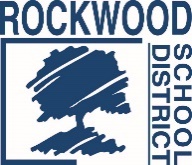 Addendum #2Date: November 2, 2017Rockwood School District – RFP1017HRBENA – Benefits Data Analytics SystemQuestions & AnswersWho will the eligibility for insurance file be coming from?  Either the District or the SmartBen, depending on the frequency needed and file set up. 